Social Studies 30-1 WorkbookUnit 3: PoliticsTo what extent are the principles of liberalism viable? Draw Canada’s Government System What is first past the post (FPTP) and how does it work? Compare the aspects of both political systems belowCritical Thinking: Out of the two systems above, which one do you believe is better? Explain your answer in a paragraph below: Use the equation to determine proportional representation and the calculate it for each party with the 2021 Federal Election results: % of popular vote x _________?__________/100 = ____________ x # of Total Seats Techniques of Democracy: Representation by Population: Periodic Elections: Secret Ballot: Power of the Purse:Political Parties:  Interest Groups: Free Press:  Critical Thinking Question: Which technique of democracy do you believe is most effective and why? Disadvantages of Democracy: Tyranny of the Majority: Inefficiency of Decision-Making Pluralism: Formation of Elite Groups: Uninterested Electorate: Bureaucracy: Will of the People: * There is a high chance (based on previous diploma sources) that an essay on the diploma will focus on the will of the people, be sure to take DETAILED notes * Explain the concept of the will of the people (WOTP)What are the techniques that governments use to attempt to follow the will of the people? List each one and provide an example of each technique. Democracy Source Practice 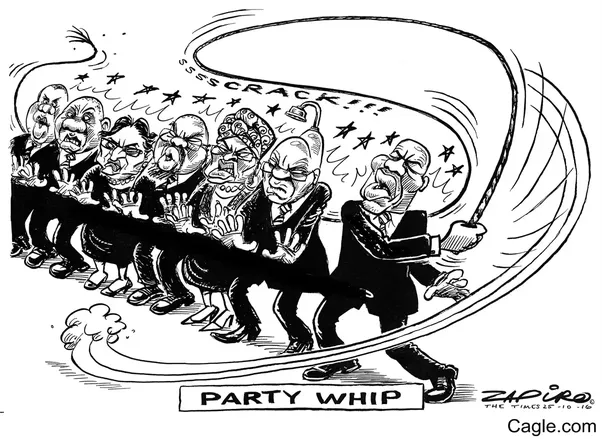 Canadian Democracy Canada is a federal state, parliamentary democracy, and a constitutional monarchy. Federal State: Parliamentary Democracy: Constitutional Monarchy: Name and explain the three branches of government: Outline Montesquieu’s theory on the separation of powersThree Levels of Canadian Government: What is the significance of Section 91-95 in the Constitution Act? Canadian Government and Electoral Systems  Define Responsible Government: What are Checks and Balances? What are the ways that Canada maintains checks and balances? Define the following: General Election:Motion/Vote of Non-Confidence: Snap Election: Outline an example of a snap election in Canada: Label and explain each of the steps in a General Election: Step 1: Step 2: Step 3: Step 4: Step 5: Step 6: Who can run in a general election? Critical Thinking: Based on the information above, do you believe snap elections are viable in Canadian democracy?  Canada Vs. USA – Differences in DemocracyUsing the information in the chart above and the video titled “Parliamentary vs. Presidential Democracy Explained” to compare Canada and the US:  A note about the video:  While the video uses the UK as an example, Canada is VERY similar to the UK in this video.What are the similarities in how the government is run?What are the differences in how the government is run?Extra Notes Page AuthoritarianismAuthoritarian government: A form of government that vests authority in an elite group that may or may not rule in the interests of the people.What are the Characteristics of Authoritarian Regimes? Types of Authoritarian GovernmentsAuthoritarianism Source PracticeTechniques of Authoritarian GovernmentsUse the PowerPoint and class knowledge to complete the information here. Leader’s Vision PropagandaControlled ParticipationDirecting Public Discontent - “scapegoating”Terror and forceCommunism vs. Fascism 	Left									          	Right Communism How did the 5-year plan work from a political standpoint? – Think Political Control    Who were the Kulaks? Why were they opposed to Stalin’s plans? How did Stalin treat them?What were the Purges? Why do you think Stalin felt it was necessary to do this? What was his main goal by conducting the purge of 1936-1938?Why is this period (the purges) often referred to as the Great Terror? What was the Gulag system? Using your resources describe how they (the gulags) were used.How was propaganda used during Stalin’s reign of terror? What was Prolekult and how did this philosophy conform with the “new” communist ideology?Fascism in Nazi Germany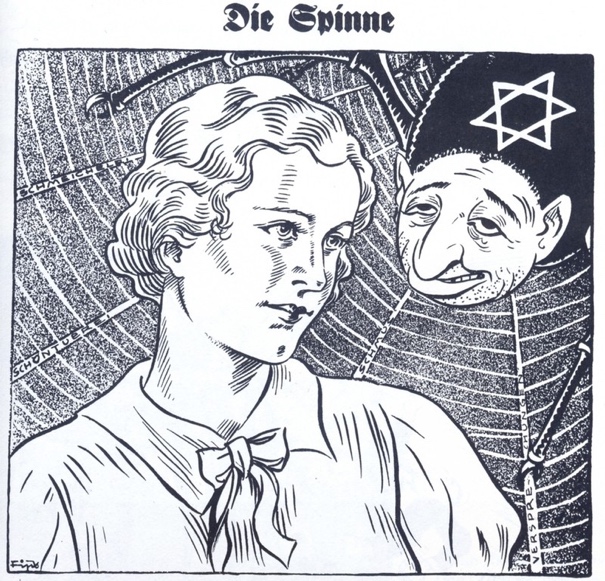 The ideology of fascism in Nazi Germany was in part an expression of Adolf Hitler’s deep-seated hatred of liberalism, Jews, and communists.  His desire was to rebuild Germany into an empire that would reclaim and increase its international power and influence. He pledged to restore the economic strength and national pride that he and others believed had been lost as a result of signing the Treaty of Versailles, and the machinations of liberals, Jews, and Marxists—in his and his supporters’ view—who had undermined the German nation during and after the First World War.How did Hitler consolidate his power – outline in a short timeline how he was able to gain complete control of Germany? Include the Night of the Long Knives, the Reichstag Fire, and Enabling Act (1933) Describe the German economy under Nazism. What was the relationship between the Nazis and wealthy industrialists? Why were Jews persecuted and what legislation was created to systematically eliminate them from Germany and Europe?How were eugenics a part of Nazi ideology? Who were Untermenschen (sub-humans) and what happened to those people?How were German women treated under Nazism? Why were young people so important for the Nazi government? State and explain how both boys and girls were indoctrinated in ways beyond the classroom. What are some of the main aspects of the Nazi Party Program? How do these demonstrate the rejection of liberalism? Introduction to the Cold War What is the Cold War? (General Overview) What was the main difference between the attitudes at the Yalta Conference and the Potsdam Conference? What were the major provisions of the Potsdam Conference? What is the Iron Curtain? Define Expansionism and Spheres of Influence in the USSR What reasons would Stalin have for wanting Germany to remain divided? Using the chart below, compare the policies of Containment used by the United States What was the Soviet Union’s Response to the policy of Containment? Use the chart below to outline the alliances during the Cold War Cold War: Berlin Airlift, Arms Race, and Space RaceHow was Germany broken up after the end of WW2? Explain the state of affairs in Berlin after WW2 What was the Soviet Union’s response to the Marshall Plan? How did this impact Berlin? What was the Berlin Airlift? Critical Thinking: How does the Berlin Airlift reflect the values of the Cold War? Explain the following ideological boundaries created in the Cold WarEastern Bloc Iron Curtain Explain the physical boundaries of the Cold War and how it impacted Germans living in Berlin Berlin Wall: Why is the Berlin Wall referred to as a canvas of concrete? What was the arms race? How does Mutually Assured Destruction (MAD) prevent the Cold War from escalating? What is the space race? Critical Thinking: In your opinion, who won the space race and why? Write a full paragraph on the different tactics and methods the USSR and the USA used to prove why you are right. Cold War: Proxy Wars, Deterrence, and Cuban Missile CrisisDefine proxy war What is the Domino Theory? Using the chart below outline the Korean, Vietnam, Afghanistan Proxy Wars Define Deterrence and how it led to the creation of Weapons of Mass Destruction (WMD): Outline the events and key figures of the Cuban Missile CrisisHow did the Cuban Missile Crisis end? Cold War: McCarthyism, Alignment, and Liberation Definitions: McCarthyism Espionage Third/Developing World How did the ideological conflict lead to the Red Scare? What happened in the US at this time? Explain Alignment and Non-AlignmentWhat is a liberation movement and why were they occurring near the end of the Cold War? Use the chart below to outline and compare the events and impact of the Liberation Movements near the end of the Cold WarOutline the events of the East German Liberation: Fall of the Berlin Wall Perestroika and Glasnost Ronald Reagan - “Tear down this wall” What is SALT I and SALT II? Why were they created? What did they accomplish?  How did the Cold War end? Study Guide Unit 3 Where Are You on the Political Spectrum?This questionnaire will indicate, in general terms, whether you fall on the political spectrum. Indicate whether you Strongly Agree (SA), Agree (A), Disagree (D) or Strongly Disagree (SD) next to each statement Scoring Sheet: Where Are You on the Political Spectrum?Write down the number of responses in each category, then multiply each by the number indicated below and calculate your total.Number of Strongly Agree           	      	_______  x  5  =  _______Number of Agree                       	       	_______  x  3  =  _______Number of Disagree             		             	_______  x  2  =  _______      	Number of Strongly Disagree	       	 	_______  x  0  =  _______TOTAL: _______Indicate where you think you fit on the political spectrum:Topics and VocabModel dictatorshipTechniques of Dictatorship - ALL 4 of themDirection of Popular DiscontentIndoctrinationForceControlled participationTotalitarianismFascismNazismEliteCommunismDemocracyRepresentative DemocracyDirect DemocracyPlebisciteReferendumLobby/Special Interest GroupDissentMinority GovernmentFPTP - Advantages & DisadvantagesProportional Representation - Advantages & DisadvantagesParty SolidarityAccountabilityRep by PopulationReformPeriodic ElectionsVote of Non- ConfidenceCanadian House of CommonsCanadian SenateCanadian Political Parties - Lib, Con, NDP, Green, Bloc QuebecoisLockeMontesquieuBranches of GovernmentLegislativeExecutiveJudicialProxy warsAlignment/Non-AlignmentDeterrenceDetenteExpansionismAfghanistan War (1980)Vietnam WarCuban Missile CrisisBerlin BlockadeBerlin WallExpansionism“The Domino effect” is referenced in the exam, it refers to several Asian countries becoming communist in the space of 15-20 years after WWIIContainmentPerestroika & GlasnostCold War Events – Tensions & significance.Connect the date and the events, then circle the + for increasing of tensions, the – for decreasing of tensions and the triangle for tensions staying the same. You will have to use the textbook and research some of these events List of events:American-Soviet cooperation ends at end of WW IIAmerican-Soviet hotline establishedBay of Pigs InvasionBerlin AirliftBerlin Wall is builtBerlin Wall torn downCreation of Warsaw PactCuban Missile CrisisCzech uprising (Prague Spring)Four powers divide GermanyFrance pushed out of VietnamGermany is re-unitedHelsinki AccordsHungarian RevoltI.N.F. Treaty signedIron Curtain collapsesKhrushchev calls for “peaceful co-existence”Korean WarNATO set upPartial Test Ban Treaty signedPolish “Solidarity” uprisingsSALT treaty signedSoviet invasion of AfghanistanSoviet Union ceases to existSoviet Union develops H-BombSputnik is launchedSTARTU.S. announces “Containment”U.S. puts Marshall Plan into actionU.S. develops H-BombU.S. Star Wars research beginsU.S. votes to admit Communist China into U.N.U-2 incident and Paris Peace SummitVietnam WarWarsaw Pact dissolvesCold War Key Terms The Big QuestionsTo what extent should governments reflect the will of the people?To what extent is the rejection of liberalism justified?			To what extent does ideological conflict shape our world?The Main TopicsAre the values and principles of liberalism viable?How did political liberal values evolve (what are political liberal values)?Should these values be followed (what are the pros and cons to democracy)?How are these ideas applied in Canada and the United States and which system is superior?What are liberal political and economic values?Why do some societies reject these values (what are the cons to liberalism)?What are some of the consequences of rejecting liberal values (pros and cons of dictatorships)?What are the characteristics of right wing (fascist) and left wing (communist) dictators?Major Assignment – Political Party Manifesto Part 3Where does your party fall on the political spectrum? MWhat are your party’s views on consensus decision-making, direct and representative democracies, and authoritarian political systems? Which approach does your party advocate and why are the other approaches not used? List the names, position titles, and responsibilities of each the group members.Describe various branches of government in your countryDescribe the various branches of government in your country. Describe the election model for your country YOU ARE NOW A TOTALITARIAN DICTATOR Create unity behind the goals of the governmentCreate support for the policies of the government Centralize authority into the hands of the ruler DemocracyRevisit John Locke and outline how his ideas demonstrate the ideas of democracy: Definitions: Politics Democracy What are the four rules to make democracy work? What are the elements of democracy? Compare and contrast Direct Democracy and Representative Democracy Proportional RepresentationRepresentation by Population FederalProvincial/TerritorialMunicipal Type of LeaderType of Elected RepresentativeDivision of ResponsibilityCurrent Leader and Party in Power (2021 – Canada, Alberta, Chestermere)BranchCanadaUnited StatesDemocracy Type Political Party systemElectoral Systems ConstitutionExecutiveWho?How are they selected?Roles / Powers / FunctionsWho?How are they selected?Roles / Powers / FunctionsLegislativeBodies?How are they selected?Roles / Powers / FunctionsBodies?How are they selected?Roles / Powers / FunctionsJudicialType of GovernmentExplanationWhat is it?Example(Countries with these gov’s.)Absolute MonarchiesMinority TyrannyMilitary DictatorshipsThe people who cast the votes decide nothing.  The people who count the votes decide everything.                                                                                                                  -  Joseph StalinWhat is it? Purpose?How was it used by: Stalin?How was it used by: Hitler? How was it used by: Stalin?How was it used by: Hitler? What is it? Purpose?Methods How was it used by: Stalin?How was it used by: Hitler? How was it used by: Stalin?How was it used by: Hitler? What is it? Purpose?How was it used by: Stalin?How was it used by: Hitler? How was it used by: Stalin?How was it used by: Hitler? What is it? Purpose?How was it used by: Stalin?How was it used by: Hitler? How was it used by: Stalin?How was it used by: Hitler? What is it? Purpose?How was it used by: Stalin?How was it used by: Hitler? Communism (ex. Stalin – USSR) Fascism(ex. Hitler – Germany + Mussolini – Italy) International Goal – Wants to use expansionism to spread Communism throughout the world National Goals Public Property Private Property Support from Working ClassesSupport from all classes especially the elite Eliminate Class Conflict by Eliminating Various Classes from Society Eliminate Class Conflict but Maintain Various Classes in Society (the elite)Everything is done is done for the betterment of the working classEverything that is done is done for the betterment of the state “Workers of the world, UNITE”“Germans of the world, UNITE” Marshall PlanTruman Doctrine Objective / PurposeHow does this demonstrate the policy of containment?Define Containment: North American Treaty Organization Warsaw Pact and COMECONGoals of the Organization Ideology Practiced Originally Aligned Countries Korean WarVietnam WarAfghanistanDatesConflict (Major events and sponsors)Outcome (Winners? Losers? Death Tolls?) Today(What legacy still seen today)Hungarian RevolutionPrague SpringsDatesMajor Events Soviet ResponseOutcome (Were they liberated?)1. The death penalty is wrong and should not be allowed under any circumstances.2. The government should use tax money to help pay for the cost of daycare for all parents.3. Presidents and CEOs of big companies that pollute our air and water should be fined and held personally responsible.4. The government should welcome any person who wants to immigrate to Canada.5. Canada’s Indigenous peoples should be given the land they were promised in treaties signed with governments.6. If a factory is polluting the air and water, the government should close it down, even if it means that its workers would lose their jobs.7. The government should spend less money on our armed forces.8. Laws should be passed and enforced to ensure that women receive the same pay as men when they do work of equal value.9. The United States should not be allowed to test weapons in Canada, even if this means that some Canadian workers would lose their jobs.10. High school students should be allowed to take any course they want; there should be no compulsory subjects.11. If a person is poor, the government should support them by providing adequate financial aid.12. The government should control the amount of rent that a landlord can charge tenants.13. The tax laws should be changed to make rich people and big companies pay more than those who are less wealthy.14. The government should provide financial support to parents to allow them to stay at home after they have had a baby.15. Change is more important than tradition in our society.16. No person or government should be allowed to censor any book, movie or piece of music.17. Artists, writers and musicians are more important in society than business executives.18. Going on strike is a justifiable way of communicating strong dissatisfaction in the workplace.19. The government should give more money to universities and community colleges in order to keep student fees low, even if this means raising taxes.20. Canada should give financial aid to poorer countries.1007550250Left WingModerate Left WingCentreModerate Right WingRight WingDate & EventDid this event increase or decrease tensions?Significance of the event1945 __________________________________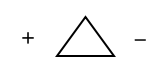 1945 __________________________________1946__________________________________1947 __________________________________1948-49  __________________________________1948-49  __________________________________1949 __________________________________1950-53__________________________________1952 __________________________________1953 __________________________________1954__________________________________1955 __________________________________1956 __________________________________1956 __________________________________1957? - 1975 __________________________________1957 __________________________________1960__________________________________1961 __________________________________1961 __________________________________1962 __________________________________1963 __________________________________1963 __________________________________1968 __________________________________1971 __________________________________1972 __________________________________1975 __________________________________1979 __________________________________1980 __________________________________1982 __________________________________1983 __________________________________1987 __________________________________1989__________________________________1989 __________________________________1990 __________________________________1991 __________________________________1991 __________________________________DefinitionCold War ExampleModern ExampleExpansionismContainmentSpheres of InfluenceDetenteDeterrenceBrinkmanshipAlignmentBerlin BlockadeIron CurtainWMD (weapons of mass destruction)Arms RaceSpace Race